GB GHS CLP Label (to be used by manufacturers selling products in England, Scotland & Wales)NOTES:  Fragrance Load is 9%EU CLP Label (to be used by manufacturers selling products in Northern Ireland & all EU countries)Vanilla Patchouli & Sandalwood (R) Reed Diffuser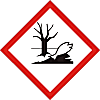 Toxic to aquatic life with long lasting effects.Avoid release to the environment.  Collect spillage.  Dispose of contents/container to approved disposal site in accordance with local regulations.Contains Acetyl cedrene, Citronellol, Coumarin, Geraniol, Heliotropine, Limonene, Linalool, Linalyl acetate, alpha-Isomethyl ionone, beta-Pinene. May produce an allergic reaction.Company Name, Company Address, Company Telephone NumberVanilla Patchouli & Sandalwood (R) Reed DiffuserHarmful to aquatic life with long lasting effects.Avoid release to the environment.  Dispose of contents/container to approved disposal site in accordance with local regulations.Contains Acetyl cedrene, Citronellol, Coumarin, Geraniol, Heliotropine, Limonene, Linalool, Linalyl acetate, alpha-Isomethyl ionone, beta-Pinene. May produce an allergic reaction.Company Name, Company Address, Company Telephone Number